                                                                                                                    ПРОЕКТ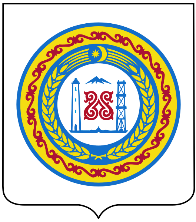 МИНИСТЕРСТВО ЧЕЧЕНСКОЙ РЕСПУБЛИКИ ПО ФИЗИЧЕСКОЙ КУЛЬТУРЕ, СПОРТУ И МОЛОДЕЖНОЙ ПОЛИТИКЕ (Минспорт ЧР)НОХЧИЙН РЕСПУБЛИКИН ФИЗИЧЕСКИ КУЛЬТУРИН, СПОРТАН А, КЕГИЙРХОЙН ПОЛИТИКИН А МИНИСТЕРСТВОП Р И К А Зг. Грозный          В соответствии со статьей 22 Федерального закона от 27 июля 2004 г. № 79-ФЗ «О государственной гражданской службе Российской Федерации»,  Указом Президента Российской Федерации от 1 февраля 2005 г. № 112 «О конкурсе на замещение вакантной должности государственной гражданской службы Российской Федерации», статьей 18 Закона Чеченской Республики от 6 октября 2006 г. № 29-РЗ, постановлением Правительства Российской Федерации от 31 марта 2018 г. № 397 «Об утверждении единой методики проведения конкурсов на замещение вакантных должностей государственной гражданской службы Российской Федерации и включение в кадровый резерв государственных органов», руководствуясь Положением о Министерстве Чеченской Республики по физической культуре, спорту и молодежной политике, утвержденным постановлением Правительства Чеченской Республики от 17 февраля 2021 г. № 19, в связи с кадровыми и структурными изменениями, произошедшими в Министерстве Чеченской Республики по физической культуре, спорту и молодежной политике, п р и к а з ы в а ю:          1.Утвердить:          1.1. Состав конкурсной комиссии для проведения конкурсов на замещение вакантных должностей государственной гражданской службы и включение в кадровый резерв согласно приложению № 1.         1.2. Методику проведения конкурсов на замещение вакантных должностей государственной гражданской службы Чеченской Республики и включение в кадровый резерв Министерства Чеченской Республики по физической культуре, спорту и молодежной политике согласно приложению № 2.2. Признать утратившим силу:приказ Министерства Чеченской Республики по физической культуре и спорту от 29.06.2018 г. № 49-ОП;приказ Министерства Чеченской Республики по физической культуре и спорту от 28.09.2020 г. № 121-ОП «Об утверждении состава конкурсной комиссии по проведению конкурсов на замещение вакантных должностей государственной гражданской службы и включению в кадровый резерв».3. Контроль за исполнением настоящего приказа оставляю за собой.4. Настоящий приказ вступает в силу со дня его подписания. Министр                                                 				         Х.З. Кадыров                                                                                                                                                         Приложение № 1к приказу Министерства Чеченской Республики по физической культуре, спорту и молодежной политикеот «___» _____ 2021 г. № ____СОСТАВконкурсной комиссии для проведения конкурсов на замещение вакантных должностей государственной гражданской службы и включение в кадровый резервПриложение №2к приказу МинистерстваЧеченской Республикипо физической культуре, спорту и молодежной политикеот «___» ______2021 г.№ ______Методикапроведения конкурсов на замещение вакантных должностей государственной гражданской службы Чеченской Республики и включение в кадровый резерв Министерства Чеченской Республики по физической культуре, спорту и молодежной политике1. Общие положенияНастоящая Методика проведения конкурсов на замещение вакантных должностей государственной гражданской службы Чеченской Республики в Министерстве Чеченской Республике по физической культуре, спорту и молодежной политике и включение в кадровый резерв Министерства Чеченской Республике по физической культуре, спорту и молодежной политике (далее соответственно – Методика, Министерство) определяет порядок организации и проведения конкурсов на замещение вакантных должностей государственной гражданской службы Чеченской Республики в Министерстве и включение в кадровый резерв Министерства (далее – конкурс), в том числе сроки и порядок работы конкурсной комиссии, и направлена на повышение объективности и прозрачности конкурсной процедуры и формирование профессионального кадрового состава государственной гражданской службы Чеченской Республики (далее – гражданская служба) при проведении конкурсов.Конкурс обеспечивает конституционное право граждан Российской Федерации на равный доступ к гражданской службе, право государственных гражданских служащих Чеченской Республики, замещающих должности гражданской службы Чеченской Республики в Министерстве (далее – гражданские служащие), на должностной рост на конкурсной основе, отбор и формирование на конкурсной основе высокопрофессионального кадрового состава Министерства, совершенствование работы по подбору и расстановке кадров.Конкурс в Министерстве объявляется по решению министра Чеченской Республики по физической культуре, спорту и молодежной политике (далее – министр), при наличии вакантной (не замещенной гражданским служащим) должности гражданской службы, замещение которой в соответствии со статьей 22 Федерального закона от 27 июля 2004 года № 79-ФЗ «О государственной гражданской службе Российской Федерации» (статья 18 Закона Чеченской Республики от 6 октября 2006 года № 29-РЗ «О государственной гражданской службе Чеченской Республики») может быть произведено на конкурсной основе, или в целях формирования кадрового резерва Министерства.Конкурс заключается в оценке профессионального уровня кандидатов на замещение вакантной должности гражданской службы (включение в кадровый резерв Министерства), их соответствия установленным законодательством квалификационным требованиям для замещения этой должности (включения в кадровый резерв Министерства).Право на участие в конкурсе имеют граждане Российской Федерации, достигшие возраста 18 лет, владеющие государственным языком Российской Федерации и отвечающие квалификационным требованиям для замещения вакантной должности гражданской службы (включения в кадровый резерв), установленным в соответствии с законодательством Российской Федерации о гражданской службе.Гражданский служащий вправе на общих основаниях участвовать в конкурсе независимо от того, какую должность он замещает на период проведения конкурса.Конкурс не проводится:при назначении на замещаемые на определенный срок полномочий должности гражданской службы Российской Федерации категорий «руководители» и «помощники (советники)»;при заключении срочного служебного контракта;при назначении гражданского служащего на иную должность гражданской службы в случаях, предусмотренных частью 2 статьи 28, частью 1 статьи 31 и частью 9 статьи 60.1 Федерального закона от 27 июля 2004 года  № 79-ФЗ «О государственной гражданской службе Российской Федерации»;при назначении на должность гражданской службы гражданского служащего (гражданина), включенного в кадровый резерв на гражданской службе.Конкурс может не проводиться при назначении на отдельные должности гражданской службы, исполнение должностных обязанностей по которым связано с использованием сведений, составляющих государственную тайну, по перечню должностей, утверждаемому нормативным актом Министерства.2. Организация проведения конкурсаДля проведения конкурса приказом Министерства образуется конкурсная комиссия, действующая на постоянной основе.В состав конкурсной комиссии входят министр и (или) уполномоченные им гражданские служащие (в том числе из подразделения по вопросам государственной службы и кадров и подразделения, в котором проводится конкурс на замещение вакантной должности гражданской службы), а также включаемые в состав конкурсной комиссии независимые эксперты - представители научных, образовательных и других организаций, являющиеся специалистами в соответствующих областях и видах профессиональной служебной деятельности гражданских служащих, по вопросам кадровых технологий и государственной гражданской службы. Число независимых экспертов должно составлять не менее одной четверти от общего числа членов конкурсной комиссии.  В состав конкурсной комиссии в органе исполнительной власти, при котором образован общественный совет, наряду с лицами, названными в абзаце первом настоящего пункта, включаются представители указанных общественных советов. Общее число этих представителей и независимых экспертов должно составлять не менее одной четверти от общего числа членов конкурсной комиссии.  Представители общественных советов при Министерстве, включаемые в состав конкурсных комиссий по запросу министра, определяются решениями соответствующих общественных советов.  Состав конкурсной комиссии для проведения конкурса на замещение вакантной должности гражданской службы, исполнение должностных обязанностей по которой связано с использованием сведений, составляющих государственную тайну, формируется с учетом положений законодательства Российской Федерации о государственной тайне.  Состав конкурсной комиссии формируется таким образом, чтобы была исключена возможность возникновения конфликтов интересов, которые могли бы повлиять на принимаемые конкурсной комиссией решения.В целях эффективной организации конкурсов по решению министра в Министерстве может быть образовано несколько конкурсных комиссий для различных категорий и групп должностей гражданской службы.При подготовке к проведению конкурсов отделом государственной службы и кадровой работы департамента правового обеспечения, государственной службы и кадровой работы уточняется участие в составе конкурсной комиссии представителей научных, образовательных и других организаций, привлекаемых в качестве независимых экспертов - специалистов по вопросам, связанным с гражданской службой (далее - независимые эксперты).Общий срок пребывания независимого эксперта в конкурсной комиссии не может превышать три года. Исчисление указанного срока осуществляется с момента первого включения независимого эксперта в состав конкурсной комиссии. В указанный срок засчитывается срок пребывания независимого эксперта в аттестационной комиссии в Министерстве.          Повторное включение данного независимого эксперта в состав конкурсной комиссии может быть осуществлено не ранее чем через три года после окончания срока пребывания в конкурсной комиссии.Конкурсная комиссия состоит из председателя, заместителя председателя, секретаря и других членов комиссии. Секретарь конкурсной комиссии обеспечивает работу конкурсной комиссии (регистрация и прием заявлений, ведение их учета, формирование дел, ведение протокола заседаний конкурсной комиссии и др.). Конкурс проводится в два этапа. На первом этапе на официальных сайтах Министерства и государственной информационной системы в области государственной службы в информационно-телекоммуникационной сети «Интернет» размещается объявление о приеме документов для участия в конкурсе, а также следующая информация о конкурсе: наименование вакантной должности гражданской службы, квалификационные требования для замещения этой должности, условия прохождения гражданской службы, место и время приема документов, подлежащих представлению в соответствии с пунктом 2.6 настоящей Методики, срок, до истечения которого принимаются указанные документы, предполагаемая дата проведения конкурса, место и порядок его проведения, сведения о методах оценки, а также положения должностного регламента гражданского служащего, включающие должностные обязанности, права и ответственность за неисполнение (ненадлежащее исполнение) должностных обязанностей, показатели эффективности и результативности профессиональной служебной деятельности гражданского служащего, другие информационные материалы. Объявление о приеме документов для участия в конкурсе и информация о конкурсе также могут публиковаться в периодическом печатном издании.Гражданин Российской Федерации, изъявивший желание участвовать в конкурсе, представляет в Министерство:а) личное заявление;б) заполненную и подписанную анкету по форме, утвержденной Правительством Российской Федерации, с фотографией;в) копию паспорта или заменяющего его документа (соответствующий документ предъявляется лично по прибытии на конкурс);г) документы, подтверждающие необходимое профессиональное образование, квалификацию и стаж работы:копию трудовой книжки, заверенную нотариально или кадровой службой по месту службы (работы), и (или) сведения о трудовой деятельности, оформленные в установленном законодательством Российской Федерации порядке, и (или) иные документы, подтверждающие служебную (трудовую) деятельность гражданина (за исключением случаев, когда служебная (трудовая) деятельность осуществляется впервые);копии документов об образовании и о квалификации, а также по желанию гражданина копии документов, подтверждающих повышение или присвоение квалификации по результатам дополнительного профессионального образования, документов о присвоении ученой степени, ученого звания, заверенные нотариально или кадровой службой по месту службы (работы);д) документ об отсутствии у гражданина заболевания, препятствующего поступлению на гражданскую службу или ее прохождению;е) иные документы, предусмотренные Федеральным законом от 27 июля 2004 года № 79-ФЗ «О государственной гражданской службе Российской Федерации», другими федеральными законами, указами Президента Российской Федерации и постановлениями Правительства Российской Федерации. Гражданский служащий Министерства, изъявивший желание участвовать в конкурсе, подает заявление на имя министра.Гражданский служащий иного государственного органа, изъявивший желание участвовать в конкурсе, проводимом в Министерстве, представляет в Министерство заявление на имя министра и заполненную, подписанную им и заверенную кадровой службой государственного органа, в котором он замещает должность гражданской службы, анкету по форме, утвержденной Правительством Российской Федерации, с фотографией.Документы, указанные в пунктах 2.6 настоящей Методики, в течение 21 календарного дня со дня размещения объявления об их приеме на официальном сайте государственной информационной системы в области государственной службы в информационно-телекоммуникационной сети «Интернет» представляются в Министерство гражданином (гражданским служащим) лично, посредством направления по почте или в электронном виде с использованием указанной информационной системы.Порядок представления документов в электронном виде устанавливается Правительством Российской Федерации.Несвоевременное представление документов, представление их не в полном объеме или с нарушением правил оформления без уважительной причины являются основанием для отказа гражданину (гражданскому служащему) в их приеме.При несвоевременном представлении документов, представлении их не в полном объеме или с нарушением правил оформления по уважительной причине министр вправе перенести сроки их приема.С согласия гражданина (гражданского служащего) проводится процедура оформления его допуска к сведениям, составляющим государственную и охраняемую законом тайну, если исполнение должностных обязанностей по должности гражданской службы, на замещение которой претендует гражданин (гражданский служащий), связано с использованием таких сведений.Достоверность сведений, представленных гражданином в Министерство, подлежит проверке. Сведения, представленные в электронном виде, подвергаются автоматизированной проверке в порядке, установленном Правительством Российской Федерации.Проверка достоверности сведений, представленных гражданским служащим, осуществляется только в случае его участия в конкурсе на замещение вакантной должности гражданской службы, относящейся к высшей группе должностей гражданской службы.Гражданин (гражданский служащий) не допускается к участию в конкурсе в связи с его несоответствием квалификационным требованиям для замещения вакантной должности гражданской службы, а также в связи с ограничениями, установленными законодательством Российской Федерации о гражданской службе для поступления на гражданскую службу и ее прохождения.В целях повышения доступности для претендентов информации о применяемых в ходе конкурсов методах оценки, а также мотивации к самоподготовке и повышению профессионального уровня претендента он может пройти предварительный квалификационный тест вне рамок конкурса для самостоятельной оценки им своего профессионального уровня (далее – предварительный тест), о чем указывается в объявлении о конкурсе.Предварительный тест включает в себя задания для оценки уровня владения претендентами государственным языком Российской Федерации (русским языком), знаниями основ Конституции Российской Федерации, законодательства Российской Федерации о гражданской службе и о противодействии коррупции, знаниями и умениями в сфере информационно-коммуникационных технологий.Предварительный тест размещается на официальном сайте государственной информационной системы в области государственной службы и на официальном сайте Министерства в информационно-телекоммуникационной сети «Интернет», доступ претендентам для его прохождения предоставляется безвозмездно.Результаты прохождения претендентом предварительного теста не могут быть приняты во внимание конкурсной комиссией и не могут являться основанием для отказа ему в приеме документов для участия в конкурсе.3. Порядок работы конкурсной комиссииРешение о дате, месте и времени проведения второго этапа конкурса принимается министром после проверки достоверности сведений, представленных претендентами на замещение вакантной должности гражданской службы (включение в кадровый резерв), а также после оформления в случае необходимости допуска к сведениям, составляющим государственную и иную охраняемую законом тайну. Второй этап конкурса проводится не позднее чем через 30 календарных дней после дня завершения приема документов для участия в конкурсе, а в случае оформления допуска к сведениям, составляющим государственную и иную охраняемую законом тайну, срок проведения второго этапа конкурса определяется министром.При установлении в ходе проверки обстоятельств, препятствующих в соответствии с федеральными законами и другими нормативными правовыми актами Российской Федерации поступлению гражданина на гражданскую службу, он информируется министром о причинах отказа в участии в конкурсе в письменной форме. В случае если гражданин представил документы для участия в конкурсе в электронном виде, извещение о причинах отказа в участии в конкурсе направляется ему в форме электронного документа, подписанного усиленной квалифицированной электронной подписью, с использованием государственной информационной системы в области государственной службы в информационно-телекоммуникационной сети «Интернет».Претендент на замещение вакантной должности гражданской службы (включение в кадровый резерв), не допущенный к участию в конкурсе, вправе обжаловать это решение в соответствии с законодательством Российской Федерации.Министерство не позднее чем за 15 календарных дней до начала второго этапа конкурса размещает на своем официальном сайте и официальном сайте государственной информационной системы в области государственной службы в информационно-телекоммуникационной сети «Интернет» информацию о дате, месте и времени его проведения, список граждан (гражданских служащих), допущенных к участию в конкурсе (далее – кандидаты), и направляет кандидатам соответствующие сообщения в письменной форме, при этом кандидатам, которые представили документы для участия в конкурсе в электронном виде, – в форме электронного документа, подписанного усиленной квалифицированной электронной подписью, с использованием указанной информационной системы.При проведении конкурса кандидатам гарантируется равенство прав в соответствии с Конституцией Российской Федерации и федеральными законами.При проведении конкурса конкурсная комиссия оценивает профессиональный уровень кандидатов на основании представленных ими документов об образовании, прохождении гражданской или иной государственной службы, осуществлении другой трудовой деятельности, а также на основе конкурсных процедур с использованием не противоречащих федеральным законам и другим нормативным правовым актам Российской Федерации методов оценки профессиональных и личностных качеств кандидатов, включая индивидуальное собеседование, анкетирование, проведение групповых дискуссий, написание реферата или тестирование по вопросам, связанным с выполнением должностных обязанностей по вакантной должности гражданской службы (группе должностей гражданской службы, по которой формируется кадровый резерв).Оценка соответствия кандидатов квалификационным требованиям осуществляется исходя из категорий и групп вакантных должностей гражданской службы (группы должностей гражданской службы, по которой формируется кадровый резерв) в соответствии с методами оценки согласно приложению 1 и описанием методов оценки согласно приложению 2.Применение всех перечисленных методов не является обязательным. Решение о выборе конкретных конкурсных процедур принимается конкурсной комиссией. В случае выявления победителя конкурса только одним из них конкурс может считаться завершенным.В ходе конкурсных процедур проводится тестирование:для оценки уровня владения государственным языком Российской Федерации (русским языком), знаниями основ Конституции Российской Федерации, законодательства Российской Федерации о гражданской службе и о противодействии коррупции, знаниями и умениями в сфере информационно-коммуникационных технологий;для оценки знаний и умений по вопросам профессиональной служебной деятельности исходя из области и вида профессиональной служебной деятельности по вакантной должности гражданской службы (группе должностей гражданской службы, по которой формируется кадровый резерв).С целью обеспечения контроля при выполнении кандидатами конкурсных заданий в ходе конкурсных процедур присутствуют представители конкурсной комиссии. Члены конкурсной комиссии не позднее 3 рабочих дней до начала ее заседания должны быть ознакомлены с материалами выполнения кандидатами конкурсных заданий. Перечень указанных материалов определяется председателем конкурсной комиссии.При выполнении кандидатами конкурсных заданий и проведении заседания конкурсной комиссии по решению министра ведется видео- и (или) аудиозапись либо стенограмма проведения соответствующих конкурсных процедур.         Министерством создаются надлежащие организационные и материально-технические условия для деятельности конкурсной комиссии, а также для прохождения кандидатами конкурсных процедур.В ходе индивидуального собеседования конкурсной комиссией проводится обсуждение с кандидатом результатов выполнения им других конкурсных заданий, задаются вопросы с целью определения его профессионального уровня.По окончании индивидуального собеседования с кандидатом каждый член конкурсной комиссии заносит в конкурсный бюллетень, составляемый по форме согласно приложению 3, результат оценки кандидата при необходимости с краткой мотивировкой, обосновывающей принятое членом конкурсной комиссии решение.Принятие решения конкурсной комиссией об определении победителя конкурса без проведения очного индивидуального собеседования конкурсной комиссии с кандидатом не допускается.Конкурсной комиссией может быть принято решение о проведении заседания в формате видеоконференции (при наличии технической возможности) по предложению ее члена или кандидата с указанием причины (обоснования) такого решения.Итоговый балл кандидата определяется как сумма среднего арифметического баллов, выставленных кандидату членами конкурсной комиссии по результатам индивидуального собеседования, других конкурсных заданий, оцениваемых членами конкурсной комиссии, и баллов, набранных кандидатом по итогам тестирования и выполнения иных аналогичных конкурсных заданий, предусматривающих формализованный подсчет результатов.По результатам сопоставления итоговых баллов кандидатов секретарь конкурсной комиссии формирует рейтинг кандидатов в порядке убывания их итоговых баллов.Заседание конкурсной комиссии проводится при наличии не менее двух кандидатов. Заседание конкурсной комиссии считается правомочным, если на нем присутствует не менее двух третей от общего числа ее членов. Проведение заседания конкурсной комиссии с участием только ее членов, замещающих должности гражданской службы, не допускается. Решение конкурсной комиссии об определении победителя конкурса на вакантную должность гражданской службы (кандидата (кандидатов) для включения в кадровый резерв) принимается открытым голосованием простым большинством голосов ее членов, присутствующих на заседании.При равенстве голосов решающим является голос председателя конкурсной комиссии.Решение конкурсной комиссии принимается в отсутствие кандидата и является основанием для назначения его на вакантную должность гражданской службы либо отказа в таком назначении (включения в кадровый резерв Министерства либо отказа во включении в кадровый резерв).Конкурсная комиссия вправе также принять решение, имеющее рекомендательный характер, о включении в кадровый резерв Министерства кандидата, который не стал победителем конкурса на замещение вакантной должности гражданской службы, но профессиональные и личностные качества которого получили высокую оценку.Результаты голосования конкурсной комиссии оформляются решением конкурсной комиссии по итогам конкурса на замещение вакантной должности гражданской службы по форме согласно приложению 4 и протоколом заседания конкурсной комиссии по результатам конкурса на включение в кадровый резерв по форме согласно приложению 5.Указанное решение (протокол) содержит рейтинг кандидатов с указанием набранных баллов и занятых ими мест по результатам оценки конкурсной комиссией.В кадровый резерв конкурсной комиссией могут рекомендоваться кандидаты из числа тех кандидатов, общая сумма набранных баллов которых составляет не менее 50 процентов максимального балла.Согласие кандидата на его включение в кадровый резерв по результатам конкурса на замещение вакантных должностей гражданской службы оформляется в письменной форме либо в форме электронного документа, подписанного усиленной квалифицированной электронной подписью.Если в результате проведения конкурса не были выявлены кандидаты, отвечающие квалификационным требованиям для замещения вакантной должности гражданской службы, министр может принять решение о проведении повторного конкурса.4. Заключительные положенияПо результатам конкурса издается приказ министра о назначении победителя конкурса на вакантную должность гражданской службы и заключается служебный контракт с победителем конкурса или издается приказ о включении в кадровый резерв Министерства.Если конкурсной комиссией принято решение о включении в кадровый резерв Министерства кандидата, не ставшего победителем конкурса на замещение вакантной должности гражданской службы, то с согласия, которое оформляется в письменной форме либо в форме электронного документа, подписанного усиленной квалифицированной электронной подписью, указанного лица издается приказ Министерства о включении его в кадровый резерв Министерства для замещения должностей гражданской службы той же группы, к которой относилась вакантная должность гражданской службы.Сообщения о результатах конкурса в 7-дневный срок со дня его завершения направляются кандидатам в письменной форме, при этом кандидатам, которые представили документы для участия в конкурсе в электронном виде, - в форме электронного документа, подписанного усиленной квалифицированной электронной подписью, с использованием государственной информационной системы в области государственной службы. Информация о результатах конкурса в этот же срок размещается на официальных сайтах Министерства и указанной информационной системы в информационно-телекоммуникационной сети «Интернет».Документы претендентов на замещение вакантной должности гражданской службы, не допущенных к участию в конкурсе, и кандидатов, участвовавших в конкурсе, могут быть возвращены им по письменному заявлению в течение трех лет со дня завершения конкурса. До истечения этого срока документы хранятся в архиве Министерства, после чего подлежат уничтожению. Документы для участия в конкурсе, представленные в электронном виде, хранятся в течение трех лет, после чего подлежат удалению.Расходы, связанные с участием в конкурсе (проезд к месту проведения конкурса и обратно, наем жилого помещения, проживание, пользование услугами средств связи и другие), осуществляются кандидатами за счет собственных средств.Кандидат вправе обжаловать решение конкурсной комиссии в соответствии с законодательством Российской Федерации.Приложение 1к Методике проведения конкурсов на замещение вакантных должностей государственной гражданской службы Чеченской Республики и включение в кадровый резерв Министерства Чеченской Республике по физической культуре, спорту и молодежной политикеМетоды оценки профессиональных и личностных качеств
граждан Российской Федерации (государственных гражданских служащих Российской Федерации), рекомендуемые при проведении конкурсов на замещение вакантных должностей государственной гражданской службы Чеченской Республики и включение в кадровый резерв Министерства Чеченской Республики по физической культуре, спорту и молодежной политикеПриложение 2 к Методике проведения конкурсов на замещение вакантных должностей государственной гражданской службы Чеченской Республики и включение в кадровый резерв Министерства Чеченской Республике по физической культуре, спорту и молодежной политикеОписание
методов оценки профессиональных и личностных качеств граждан Российской Федерации (государственных гражданских служащих Российской Федерации), рекомендуемых при проведении конкурсов на замещение вакантных должностей государственной гражданской службы Чеченской Республики и включение в кадровый резерв Министерства Чеченской Республики по физической культуре, спортуи молодежной политикеТестированиеПосредством тестирования осуществляется оценка уровня владения кандидатами на замещение вакантных должностей государственной гражданской службы Чеченской Республики (далее - гражданская служба) и включение в кадровый резерв Министерства Чеченской Республики по физической культуре, спорту и молодежной политике (далее соответственно - кандидаты, кадровый резерв, Министерство) государственным языком Российской Федерации (русским языком), знаниями основ Конституции Российской Федерации, законодательства Российской Федерации о гражданской службе и о противодействии коррупции, знаниями и умениями в сфере информационно-коммуникационных технологий, а также знаниями и умениями в зависимости от области и вида профессиональной служебной деятельности, установленными должностным регламентом.При тестировании используется единый перечень вопросов.Тест должен содержать не менее 40 и не более 60 вопросов.Первая часть теста формируется по единым унифицированным заданиям, разработанным в том числе с учетом категорий и групп должностей гражданской службы, а вторая часть - по тематике профессиональной служебной деятельности исходя из области и вида профессиональной служебной деятельности по вакантной должности гражданской службы, на замещение которой планируется объявление конкурса (далее - вакантная должность гражданской службы) (группе должностей гражданской службы, по которой проводится конкурс на включение в кадровый резерв).Уровень сложности тестовых заданий возрастает в прямой зависимости от категории и группы должностей гражданской службы. Чем выше категория и группа должностей гражданской службы, тем больший объем знаний и умений требуется для их прохождения.На каждый вопрос теста может быть только один верный вариант ответа.Кандидатам предоставляется одно и то же время для прохождения тестирования.Подведение результатов тестирования основывается на количестве правильных ответов.Тестирование считается пройденным, если кандидат правильно ответил на 70 и более процентов заданных вопросов.По результатам тестирования кандидатам выставляются баллы:3 балла, если даны правильные ответы не менее чем на 91% вопросов; 2 баллов, если даны правильные ответы на 81 - 90% вопросов;1 балл, если даны правильные ответы на 71 - 80% вопросов;0 баллов, если даны правильные ответы на менее чем на 70% вопросов.Результаты тестирования оформляются в виде краткой справки.II. АнкетированиеАнкетирование проводится по вопросам, составленным исходя из должностных обязанностей по вакантной должности гражданской службы (группе должностей гражданской службы, по которой проводится конкурс на включение в кадровый резерв), а также квалификационных требований для замещения указанных должностей.В анкету включаются вопросы о выполняемых должностных обязанностях по должностям, замещаемым в рамках ранее осуществляемой профессиональной деятельности, профессиональных достижениях, мероприятиях (проектах, форумах, семинарах и др.), в которых кандидат принимал участие, его публикациях в печатных изданиях, увлечениях, а также о рекомендациях и (или) рекомендательных письмах, которые могут быть предоставлены кандидатом.В анкету также могут быть включены дополнительные вопросы, направленные на оценку профессионального уровня кандидата.По результатам анкетирования кандидатам выставляются баллы от 0 до 3 баллов в зависимости от уровня образования, стажа работы, иных профессиональных достижений.III. Написание реферата или иных письменных работДля написания реферата или иной письменной работы используются вопросы или задания, составленные исходя из должностных обязанностей по вакантной должности гражданской службы (группе должностей гражданской службы, по которой проводится конкурс на включение в кадровый резерв), а также квалификационных требований для замещения указанных должностей.Тема реферата в случае проведения конкурса на замещение вакантной должности гражданской службы определяется руководителем структурного подразделения Министерства, на замещение вакантной должности гражданской службы в котором проводится конкурс, а в случае проведения конкурса на включение в кадровый резерв - руководителем структурного подразделения Министерства, в котором реализуется область профессиональной служебной деятельности по группе должностей гражданской службы, по которой проводится конкурс на включение в кадровый резерв, и согласовывается с председателем конкурсной комиссии.Реферат должен соответствовать следующим требованиям:объем реферата - от 7 до 10 страниц (за исключением титульного листа и списка использованной литературы);шрифт - Times New Roman, размер 14, через одинарный интервал;реферат должен содержать ссылки на использованные источники.В случае проведения конкурса на замещение вакантной должности гражданской службы на реферат дается письменное заключение руководителя структурного подразделения Министерства, на замещение вакантной должности гражданской службы в котором проводится конкурс, а в случае проведения конкурса на включение в кадровый резерв - заключение руководителя структурного подразделения Министерства, в котором реализуется область профессиональной служебной деятельности по группе должностей гражданской службы, по которой проводится конкурс на включение в кадровый резерв. При этом в целях проведения объективной оценки обеспечивается анонимность подготовленного реферата или иной письменной работы.На основе указанного заключения выставляется итоговая оценка (от 0 до 3 баллов) по следующим критериям:соответствие установленным требованиям оформления;раскрытие темы;аналитические способности, логичность мышления;обоснованность и практическая реализуемость представленных предложений по заданной теме.IV. Индивидуальное собеседованиеВ рамках индивидуального собеседования задаются вопросы, направленные на оценку профессионального уровня кандидата.В этих целях с учетом должностных обязанностей по вакантной должности гражданской службы (группе должностей гражданской службы, по которой проводится конкурс на включение в кадровый резерв) составляется перечень вопросов по каждой вакантной должности гражданской службы (группе должностей гражданской службы, по которой проводится конкурс на включение в кадровый резерв).Предварительное индивидуальное собеседование может проводиться руководителем структурного подразделения Министерства, на замещение вакантной должности гражданской службы в котором проводится конкурс, или руководителем структурного подразделения Министерства, в котором реализуется область профессиональной служебной деятельности по группе должностей гражданской службы, по которой проводится конкурс на включение в кадровый резерв.О результатах проведения предварительного индивидуального собеседования в случае его проведения до заседания конкурсной комиссии конкурсная комиссия информируется проводившим его лицом в форме устного доклада в ходе заседания конкурсной комиссии.Проведение индивидуального собеседования с кандидатом в ходе заседания конкурсной комиссии является обязательным.При проведении индивидуального собеседования конкурсной комиссией по решению представителя нанимателя ведется видео - и (или) аудиозапись либо стенограмма проведения соответствующих конкурсных процедур, что позволяет сравнивать ответы и реакцию разных кандидатов на одни и те же вопросы для максимально объективного их учета, в том числе при дальнейших конкурсных процедурах.Результаты индивидуального собеседования оцениваются членами конкурсной комиссии:в 3 балла, если кандидат последовательно, в полном объеме, глубоко и правильно раскрыл содержание вопроса, правильно использовал понятия и термины;в 2 балла, если кандидат последовательно, в полном объеме раскрыл содержание вопроса, правильно использовал понятия и термины, но допустил неточности и незначительные ошибки; в 1 балл, если кандидат последовательно, но не в полном объеме раскрыл содержание вопроса, не всегда правильно использовал понятия и термины, допустил неточности и ошибки; в 0 баллов, если кандидат не раскрыл содержание вопроса, при ответе неправильно использовал основные понятия и термины, допустил значительные неточности и ошибки. V. Проведение групповых дискуссийПроведение групповой дискуссии позволяет выявить наиболее подготовленных и обладающих необходимыми профессиональными и личностными качествами кандидатов.Тема для проведения групповой дискуссии в случае проведения конкурса на замещение вакантных должностей гражданской службы определяется руководителем структурного подразделения Министерства, для замещения вакантной должности гражданской службы в котором проводится конкурс, а в случае проведения конкурса на включение в кадровый резерв - руководителем структурного подразделения Министерства, в котором реализуется область профессиональной служебной деятельности по группе должностей гражданской службы, по которой проводится конкурс на включение в кадровый резерв.В целях проведения групповой дискуссии кандидатам предлагается конкретная ситуация, которую необходимо обсудить и найти решение поставленных в ней проблем.В течение установленного времени кандидатом готовится устный или письменный ответ.Ответы кандидатов изучаются лицами, организовавшими групповую дискуссию. Затем проводится дискуссия с участием указанных лиц, после завершения которой конкурсной комиссией принимается решение об итогах прохождения кандидатами групповой дискуссии. Результаты групповой дискуссии оцениваются членами конкурсной комиссии:в 3 балла, если кандидат в ходе дискуссии проявил высокую активность, показал высокий уровень профессиональных знаний в соответствующей сфере, аналитических способностей, навыков аргументированного отстаивания собственной точки зрения и ведения деловых переговоров, умение обоснованно и самостоятельно принимать решения;в 2 балла, если кандидат в ходе дискуссии проявил активность, показал достаточный уровень профессиональных знаний в соответствующей сфере, аналитических способностей, навыков аргументированного отстаивания собственной точки зрения и ведения деловых переговоров, умение самостоятельно принимать решения, готовность следовать взятым на себя обязательствам;в 1 балл, если кандидат в ходе дискуссии проявил низкую активность, показал средний уровень профессиональных знаний в соответствующей сфере, аналитических способностей, навыков аргументированного отстаивания собственной точки зрения и ведения деловых переговоров;в 0 баллов, если кандидат в ходе дискуссии не проявил активности, показал низкий уровень профессиональных знаний в соответствующей сфере, аналитических способностей, отсутствие навыков аргументированного отстаивания собственной точки зрения и ведения деловых переговоров, неготовность следовать взятым на себя обязательствам.VI. Подготовка проекта документаПодготовка кандидатом проекта документа позволяет на практике оценить знания и умения, необходимые для непосредственного исполнения им должностных обязанностей в зависимости от области и вида профессиональной служебной деятельности, установленных должностным регламентом.Кандидату предлагается подготовить проект ответа на обращение гражданина, проект нормативного правового акта (с прилагаемым проектом пояснительной записки) или иной документ, разработка которого входит в число должностных обязанностей по вакантной должности гражданской службы (по группе должностей гражданской службы, по которой проводится конкурс на включение в кадровый резерв). В этих целях кандидату предоставляется инструкция по делопроизводству и иные документы, необходимые для надлежащей подготовки проекта документа.Оценка подготовленного проекта документа может осуществляться руководителем структурного подразделения Министерства, на замещение вакантной должности гражданской службы в котором проводится конкурс, или руководителем структурного подразделения Министерства, в котором реализуется область профессиональной служебной деятельности по группе должностей гражданской службы, по которой проводится конкурс на включение в кадровый резерв. При этом в целях проведения объективной оценки обеспечивается анонимность подготовленного проекта документа.Результаты оценки проекта документа оформляются в виде краткой справки.Итоговая оценка от 0 до 3 баллов выставляется по следующим критериям:соответствие установленным требованиям оформления;понимание сути вопроса, выявление кандидатом ключевых фактов и проблем, послуживших основанием для разработки проекта документа;отражение путей решения проблем, послуживших основанием для разработки проекта документа, с учетом правильного применения норм законодательства Российской Федерации;обоснованность подходов к решению проблем, послуживших основанием для разработки проекта документа;аналитические способности, логичность мышления;правовая и лингвистическая грамотность.VII. Решение практических задачРешение практических задач подразумевает ознакомление кандидата с проблемной ситуацией, изложенной в формате текста или видео, связанной с областью и видом профессиональной служебной деятельности по вакантной должности гражданской службы, и подготовку кандидатом ответов на вопросы, направленные на выявление его аналитических, стратегических или управленческих способностей.Приложение 3 к Методике проведения конкурсов на замещение вакантных должностей государственной гражданской службы Чеченской Республики и включение в кадровый резерв Министерства Чеченской Республике по физической культуре, спорту и молодежной политикеКонкурсный бюллетень«___» _______________ 20___г.
(дата проведения конкурса)__________________________________________________________________
(полное наименование должности, на замещение которой проводится конкурс, или наименование группы должностей, по которой__________________________________________________________________
проводится конкурс на включение в кадровый резерв Министерства Чеченской Республики по физической культуре, спорту и молодежной политике)Балл, присвоенный членом конкурсной комиссии кандидату
по результатам индивидуального собеседования(Справочно: максимальный балл составляет    3    балла)_________________________________________________ ________________                                        (фамилия, имя, отчество члена конкурсной комиссии)                                                               (подпись)Приложение 4 к Методике проведения конкурсов на замещение вакантных должностей государственной гражданской службы Чеченской Республики и включение в кадровый резерв Министерства Чеченской Республике по физической культуре, спорту и молодежной политикеРЕШЕНИЕ
конкурсной комиссии по итогам конкурса на замещение вакантной должности государственной гражданской службы Чеченской Республики в Министерстве Чеченской Республики по физической культуре, спорту и молодежной политике___________________________________(наименование государственного органа)«____» _________________20__ г.(дата проведения конкурса)1. Присутствовало на заседании ___ из ___ членов конкурсной комиссии2. Проведен конкурс на замещение вакантной должности государственной гражданской службы Чеченской Республики __________________________________________________________________(наименование должности с указанием структурного подразделения Министерства Чеченской Республики по физической культуре, спорту и молодежной политике)3. Результаты рейтинговой оценки кандидатов4. Результаты голосования по определению победителя конкурса (заполняется по всем кандидатам)Комментарии к результатам голосования (при необходимости)5. По результатам голосования конкурсная комиссия признает победителем конкурса следующего кандидата6. По результатам голосования конкурсная комиссия рекомендует к включению в кадровый резерв Министерства Чеченской Республики по физической культуре, спорту и молодежной политике следующих кандидатов7. В заседании конкурсной комиссии не участвовали следующие члены комиссииПредседатель конкурсной комиссии  _________ _________________________                                                                                         (подпись)                                (фамилия, имя, отчество)Заместитель председателяконкурсной комиссии                          _________ _________________________                                                                                                                     (подпись)                               (фамилия, имя, отчество)Секретарь конкурсной комиссии       _________ _________________________                                                                                                                    (подпись)                                  (фамилия, имя, отчество)Независимые экспертыконкурсной комиссии                         _________ _________________________                                                                                                                     (подпись)                                  (фамилия, имя, отчество)Представителиобщественного совета                         _________ _________________________                                                                                                                     (подпись)                                  (фамилия, имя, отчество)                       _________ _________________________                                                                                                                     (подпись)                                 (фамилия, имя, отчество)                                                   _________ _________________________                                                                                                                     (подпись)                              (фамилия, имя, отчество)Другие членыконкурсной комиссии                         _________ _________________________                                                                   (подпись)                              (фамилия, имя, отчество)                                                               _________ _________________________                                                                                                                     (подпись)                            (фамилия, имя, отчество)                                                    _________ _________________________                                                                                                                      (подпись)                            (фамилия, имя, отчество)Приложение 5 к Методике проведения конкурсов на замещение вакантных должностей государственной гражданской службы Чеченской Республики и включение в кадровый резерв Министерства Чеченской Республике по физической культуре, спорту и молодежной политикеПРОТОКОЛ
заседания конкурсной комиссии
по результатам конкурса на включение в кадровый резерв Министерства Чеченской Республики по физической культуре, спорту и молодежной политике____________________________________(наименование государственного органа)«____»_________________20__ г.(дата проведения конкурса)1. Присутствовало на заседании ___ из ___ членов конкурсной комиссии2. Проведен конкурс на включение в кадровый резерв Министерства Чеченской Республики по физической культуре, спорту и молодежной политике по следующей группе должностей государственной гражданской службы Чеченской Республики3. Результаты рейтинговой оценки кандидатов4. Результаты голосования по определению кандидата (кандидатов) для включения в кадровый резерв Министерства Чеченской Республики по физической культуре, спорту и молодежной политике (заполняется по кандидатам, получившим по итогам оценки не менее 50 процентов максимального балла)Комментарии к результатам голосования (при необходимости)5. По результатам голосования конкурсная комиссия определяет следующего кандидата (кандидатов) для включения в кадровый резерв Министерства Чеченской Республики по физической культуре, спорту и молодежной политике6. В заседании конкурсной комиссии не участвовали следующие члены комиссииПредседатель конкурсной комиссии _________ _________________________                                                                                               (подпись)                                (фамилия, имя, отчество)Заместитель председателяконкурсной комиссии                         _________ _________________________                                                                                                                      (подпись)                               (фамилия, имя, отчество)Секретарь конкурсной комиссии       _________ _________________________                                                                                                                      (подпись)                                 (фамилия, имя, отчество)Независимые экспертыконкурсной комиссии                         _________ _________________________                                                                                                                      (подпись)                                (фамилия, имя, отчество)Представителиобщественного совета             _________ _________________________                                                                                                    (подпись)                              (фамилия, имя, отчество)           _________ _________________________                                                                                                    (подпись)                             (фамилия, имя, отчество)                                                   _________ _________________________                                                                                                   (подпись)                              (фамилия, имя, отчество)Другие членыконкурсной комиссии              _________ _________________________                                                         (подпись)                              (фамилия, имя, отчество)                                                    _________ _________________________                                                                                                     (подпись)                            (фамилия, имя, отчество)                                                    _________ _________________________                                                                                                     (подпись)                            (фамилия, имя, отчество)№О порядке проведения конкурсов на замещение вакантных должностей государственной гражданской службы и включение в кадровый резервПредседатель комиссии:Хациев Ч.Н., заместитель министра Чеченской Республики по физической культуре, спорту и молодежной политике;Заместитель председателя комиссии:Чингариев С.-Э.А., заместитель министра Чеченской Республики по физической культуре, спорту и молодежной политике;Секретарь комиссии:Хасуева Л.И., консультант отдела государственной службы и кадровой работы департамента правового обеспечения, государственной службы и кадровой работы;Члены комиссии:Паскаев А.С., директор департамента делопроизводства и контрольной работы;Абдулвагапов С.-Э.З., директор департамента государственных программ и проектной деятельности;Вачагаева Т.Ш., директор департамента правового обеспечения, государственной службы и кадровой работы;Магомадова Л.А., директор департамента экономического планирования и финансового анализа;Шаршуев Д.С.-А., директор департамента молодежной политики;Мусханов Х.Ж., директор департамента по физической культуре и спорту;Хаджиева Л.Г., начальник отдела государственной службы и кадровой работы департамента правового обеспечения, государственной службы и кадровой работы;представитель департамента государственной гражданской службы Администрации Главы и Правительства Чеченской Республики (по согласованию);Независимые эксперты:представители Общественного совета при Министерстве Чеченской Республики по физической культуре, спорту и молодежной политике 
(по согласованию);представители научных, образовательных и других организаций, являющиеся специалистами в соответствующих областях и видах профессиональной служебной деятельности гражданских служащих, по вопросам кадровых технологий и государственной гражданской службы (по согласованию).Категории должностейГруппы должностейОсновные должностные обязанностиМетоды оценкиРуководителивысшаяпланирование и организация деятельности Министерства, его структурного подразделения (определение целей, задач, направлений деятельности), организация служебного времени подчиненных, распределение обязанностей между подчиненными, создание эффективной системы коммуникации, а также благоприятного психологического климата, контроль за профессиональной деятельностью подчиненныхтестированиеиндивидуальноесобеседованиеподготовкапроекта документанаписаниерефератаанкетированиепроведениегрупповыхдискуссийСпециалистыглавнаяведущаястаршаясамостоятельная деятельностьпо профессиональному обеспечению выполненияМинистерством установленных задач и функцийтестированиеиндивидуальное собеседованиеподготовка проекта документанаписание рефератаанкетированиерешение практических задачОбеспечивающие специалистыстаршаявыполнение организационного, информационного, документационного, финансово-экономического, хозяйственного и иного обеспечения деятельности Министерстватестированиеиндивидуальное собеседованиеанкетированиеФамилия, имя, отчество кандидатаБаллКраткая мотивировка выставленного балла (при необходимости)123Фамилия, имя, отчествочлена конкурсной комиссии, присутствовавшего на заседании конкурсной комиссииДолжностьФамилия, имя, отчество кандидатаИтоговый баллМесто в рейтинге (в порядке убывания)________________________________________________________________(фамилия, имя, отчество кандидата, занявшего первое место в рейтинге)________________________________________________________________(фамилия, имя, отчество кандидата, занявшего первое место в рейтинге)________________________________________________________________(фамилия, имя, отчество кандидата, занявшего первое место в рейтинге)________________________________________________________________(фамилия, имя, отчество кандидата, занявшего первое место в рейтинге)Фамилия, имя, отчество члена конкурсной комиссииГолосованиеГолосованиеГолосование«за»«против»«воздержался»Итого_______________________________________________________________(фамилия, имя, отчество кандидата, занявшего второе место в рейтинге)_______________________________________________________________(фамилия, имя, отчество кандидата, занявшего второе место в рейтинге)_______________________________________________________________(фамилия, имя, отчество кандидата, занявшего второе место в рейтинге)_______________________________________________________________(фамилия, имя, отчество кандидата, занявшего второе место в рейтинге)Фамилия, имя, отчество члена конкурсной комиссииГолосованиеГолосованиеГолосование«за»«против»«воздержался»Итого_________________________________________________________________(фамилия, имя, отчество кандидата, занявшего третье место в рейтинге)_________________________________________________________________(фамилия, имя, отчество кандидата, занявшего третье место в рейтинге)_________________________________________________________________(фамилия, имя, отчество кандидата, занявшего третье место в рейтинге)_________________________________________________________________(фамилия, имя, отчество кандидата, занявшего третье место в рейтинге)Фамилия, имя, отчество члена конкурсной комиссииГолосованиеГолосованиеГолосование«за»«против»«воздержался»ИтогоФамилия, имя, отчество кандидата, признанного победителемВакантная должность государственной гражданской службы Чеченской РеспубликиФамилия, имя, отчество кандидата, рекомендованного к включению в кадровый резерв Министерства Чеченской Республики по физической культуре, спорту и молодежной политикеГруппа должностей государственной гражданской службы Чеченской Республики(фамилия, имя, отчество)Фамилия, имя, отчествочлена конкурсной комиссии, присутствовавшего на заседании конкурсной комиссииДолжность(наименование группы должностей)Фамилия, имя, отчество кандидатаИтоговый баллМесто в рейтинге (в порядке убывания)_________________________________________________________________(фамилия, имя, отчество кандидата, занявшего первое место в рейтинге)_________________________________________________________________(фамилия, имя, отчество кандидата, занявшего первое место в рейтинге)_________________________________________________________________(фамилия, имя, отчество кандидата, занявшего первое место в рейтинге)_________________________________________________________________(фамилия, имя, отчество кандидата, занявшего первое место в рейтинге)Фамилия, имя, отчество члена конкурсной комиссииГолосованиеГолосованиеГолосование«за»«против»«воздержался»Итого________________________________________________________________(фамилия, имя, отчество кандидата, занявшего второе место в рейтинге)________________________________________________________________(фамилия, имя, отчество кандидата, занявшего второе место в рейтинге)________________________________________________________________(фамилия, имя, отчество кандидата, занявшего второе место в рейтинге)________________________________________________________________(фамилия, имя, отчество кандидата, занявшего второе место в рейтинге)Фамилия, имя, отчество члена конкурсной комиссииГолосованиеГолосованиеГолосование«за»«против»«воздержался»Итого_________________________________________________________________(фамилия, имя, отчество кандидата, занявшего третье место в рейтинге)_________________________________________________________________(фамилия, имя, отчество кандидата, занявшего третье место в рейтинге)_________________________________________________________________(фамилия, имя, отчество кандидата, занявшего третье место в рейтинге)_________________________________________________________________(фамилия, имя, отчество кандидата, занявшего третье место в рейтинге)Фамилия, имя, отчество члена конкурсной комиссииГолосованиеГолосованиеГолосование«за»«против»«воздержался»ИтогоФамилия, имя, отчество кандидата, признанного победителемГруппа должностей государственной гражданской службы Чеченской Республики(фамилия, имя, отчество)